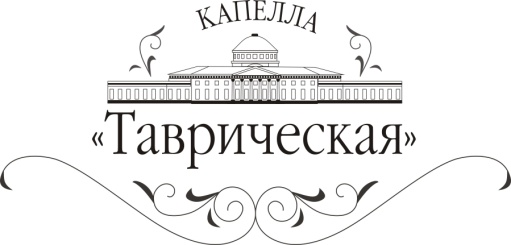                                                                                            Капелла «Таврическая» представляет:Российский роговой оркестр под управлением Сергея ПоляничкоПетропавловловская крепость, Атриум Комендантского дома 20 июня 2013                                                                          Начало в  20. 00

               В рамках  IX фестиваля  "Белые ночи романтической музыки" в Атриуме Комендантского дома Петропавловской крепости выступит Российский роговой оркестр под управлением Сергея Поляничко. В программе концерта произведения Россини, Чайковского Равеля, Денца, Шилкотера, Трояна.                Капелла «Таврическая» — творческое содружество независимых музыкальных коллективов, включающее Международный симфонический оркестр, Молодежный камерный хор «Петербургские голоса», Российский роговой оркестр, ансамбль старинной барочной музыки «Солисты Екатерины Великой» — создавалась по образу и подобию коллектива, служившего некогда светлейшему князю Григорию Александровичу Потемкину в блистательные для России годы правления Екатерины Великой и участвовавшего во всех наиболее значимых торжествах Императорского двора.В 2009 году по инициативе компании «Арт-Ассамблеи» Межпарламентская Ассамблея государств — участников Содружества Независимых Государств возродила Капеллу «Таврическая» к 220-летнему юбилею Таврического дворца — замечательного памятника русской архитектуры XVIII века. В состав Капеллы «Таврическая» входят следующие коллективы:Международный молодежный симфонический оркестр Капеллы «Таврическая» под управлением лауреата международных конкурсов Михаила Голикова Молодежный камерный хор «Петербургские голоса» Российский роговой оркестр под управлением Сергея ПоляничкоАнсамбль старинной барочной музыки «Солисты Екатерины Великой» под управлением Андрея Решетина Органный зал Таврического дворца           Капелла «Таврическая» осуществляет свою деятельность под патронатом лично Владимира Владимировича Путина.Российский роговой оркестр основан в 2006 году Сергеем Поляничко с целью возрождения традиций исполнения роговой музыки, аналогов которой до сих пор не существует в мире. Сегодня в арсенале оркестра 74 уникальных по звучанию инструмента с диапазоном в 4 октавы. В составе коллектива 20 музыкантов. Все они — студенты и выпускники Санкт-Петербургской консерватории, артисты симфонических оркестров и музыкальных театров города на Неве. В репертуар оркестра входят сочинения не только старых мастеров, но и современных авторов; при этом порой используются нестандартные решения ― как в плане аранжировок, так и в самом подходе к воплощению смелых, новаторских идей. Помимо выступлений в лучших концертных залах Петербурга коллектив гастролировал по России ― от Москвы до Красноярска, за рубежом ― от Прибалтики и Скандинавии до Сицилии и Израиля. Музыканты Российского рогового оркестра выступали перед представителями высшего духовенства, главами государств, дипломатами и министрами, делегацией канцелярии Императорского Дома России, участвовали во многих знаковых международных мероприятиях.Билеты в театральных кассах города. Справки о концертах  Капеллы «Таврическая» по телефону: 929 22 48